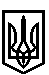 ТРОСТЯНЕЦЬКА СІЛЬСЬКА РАДАСТРИЙСЬКОГО РАЙОНУ ЛЬВІВСЬКОЇ ОБЛАСТІХ сесія VІІІ скликанняР І Ш Е Н Н Я                    2021 року                                с. Тростянець			                      ПРОЄКТПро виділення земельної ділянки в натурі(на місцевості) та передачу у власністьСвистун М.В. для ведення товарного сільськогосподарського виробництваза межами с. СтільськоРозглянувши заяву Свистун М.В., технічну документацію із землеустрою щодо встановлення (відновлення) меж земельної ділянки в натурі (на місцевості) Свистун М.В. на території Тростянецької сільської  ради, розроблену ФОП Смолярчук Андрій Васильович, витяги з Державного земельного кадастру про земельні ділянки від 15.02.2021, керуючись ст.81, ст.186 та п.17 Перехідних положень Земельного кодексу України, ст.ст.3, 5 Закону України «Про виділення в натурі (на місцевості) земельних ділянок власникам земельних часток (паїв)», ст.ст.13, 25 Закону України «Про землеустрій»: сільська радав и р і ш и л а:         1.Затвердити технічну документацію із землеустрою щодо встановлення (відновлення) меж земельних ділянок в натурі (на місцевості) Свистун Марії Володимирівні для ведення товарного сільськогосподарського виробництва на території Тростянецької сільської  ради, за межами населеного пункту с. Стільсько.2. Виділити в натурі (на місцевості) Свистун Марії Володимирівні, власнику сертифікату на право на земельну частку (пай), земельні ділянки площею 0,1721га                                                      (ІКН 4623087600:13:000:0222); 0,9385 га (ІКН 4623087600:12:000:0030); 0,6722 га                              (ІКН 4623087600:13:000:0231)  для ведення товарного сільськогосподарського виробництва на території Тростянецької сільської  ради, за межами населеного пункту с. Стільсько. 3. Передати у приватну власність Свистун Марії Володимирівні, власнику сертифікату на право на земельну частку (пай), земельні ділянки площею 0,1721га                                                      (ІКН 4623087600:13:000:0222); 0,9385 га (ІКН 4623087600:12:000:0030); 0,6722 га                              (ІКН 4623087600:13:000:0231)  для ведення товарного сільськогосподарського виробництва на території Тростянецької сільської  ради, за межами населеного пункту с. Стільсько із  земель приватної власності колективу власників земельних часток (паїв).           4. Контроль за виконанням рішення покласти на постійну комісію сільської ради з питань земельних відносин, будівництва, архітектури, просторового планування, природних ресурсів та екології  (голова комісії І. Соснило).Сільський голова                                                          	                       	      Михайло ЦИХУЛЯК